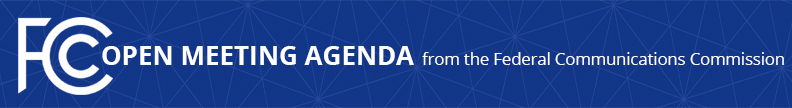 Media Contact: Will Wiquistwill.wiquist@fcc.govFor Immediate ReleaseFCC ANNOUNCES TENTATIVE AGENDA FOR JULY OPEN MEETING  -- WASHINGTON, June 29, 2023—Federal Communications Commission Chairwoman Jessica Rosenworcel announced that the items below are tentatively on the agenda for the July Open Commission Meeting scheduled for Thursday, July 20, 2023:Enhancing Support for Connectivity in Tribal Communities – The Commission will consider a Report and Order and Further Notice of Proposed Rulemaking which would adopt rules to enhance Tribal communities’ access to the E-Rate program by streamlining certain program rules, making Tribal college and university libraries eligible for E-Rate support, and reducing administrative burdens in the program.  The Commission will also seek comment on ways to further improve and simplify program rules for all E-Rate applicants. (CC Docket Nos. 02-6, 96-45, 97-21)Ensuring the Reliability and Resiliency of the 988 Suicide & Crisis Lifeline – The Commission will consider a Report and Order to ensure that when there is a communications service outage that potentially affects people’s ability to reach the 988 Lifeline, the Commission and those who provide life-saving 988 crisis intervention services receive timely and actionable information. (PS Docket Nos. 23-5, 15-80; WC Docket No. 18-336)Preserving Local Radio Programming – The Commission will consider a Report and Order allowing a limited group of existing channel 6 low power television stations to continue to provide analog FM radio service as an ancillary or supplementary service under specified rules. (MB Docket No. 03-185)Enforcement Bureau Action – The Commission will consider an enforcement action.Public Drafts of Meeting Items – The FCC publicly releases the draft text of each item expected to be considered at the next Open Commission Meeting.  Drafts of items under consideration that involve specific, enforcement-related matters, which can include restricted proceedings and hearing designation orders, will not be publicly released.  One-page cover sheets are included in the public drafts to help summarize each item.  All these materials will be available on the FCC’s Open Meeting page: www.fcc.gov/openmeeting.  Public Attendance – The Open Meeting is scheduled to commence at 10:30 a.m. ET in the Commission Meeting Room of the Federal Communications Commission, 45 L Street, N.E., Washington, D.C.  While the Open Meeting is open to the public, the FCC headquarters building is not open access, and all guests must check in with and be screened by FCC security at the main entrance on L Street.  Attendees at the Open Meeting will not be required to have an appointment but must otherwise comply with protocols outlined at: https://www.fcc.gov/visit.  Open Meetings are streamed live at www.fcc.gov/live.Press Access – Members of the news media are welcome to attend the meeting and will be provided reserved seating on a first-come, first-served basis.  Following the meeting, the Chairwoman may hold a news conference in which she will take questions from credentialed members of the press in attendance.  Afterwards, senior policy and legal staff will be made available to the press in attendance for questions related to the items on the meeting agenda.  Commissioners may also choose to hold press conferences.  Press may also direct questions to the Office of Media Relations (OMR): MediaRelations@fcc.gov.  Questions about credentialing should be directed to OMR.###
Media Relations: (202) 418-0500 / ASL: (844) 432-2275 / Twitter: @FCC / www.fcc.gov This is an unofficial announcement of Commission action.  Release of the full text of a Commission order constitutes official action.  See MCI v. FCC, 515 F.2d 385 (D.C. Cir. 1974).